Publicado en madrid el 03/03/2017 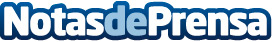 Detectores de billetes falsos: la solución a las estafas en los negociosLos billetes falsos siguen propagándose en nuestro país. ¿Los más utilizados en intercambios en diversos establecimientos? Los de 20 y 50 eurosDatos de contacto:Hilton EuropeNota de prensa publicada en: https://www.notasdeprensa.es/detectores-de-billetes-falsos-la-solucion-a Categorias: Finanzas Software Ciberseguridad Consumo http://www.notasdeprensa.es